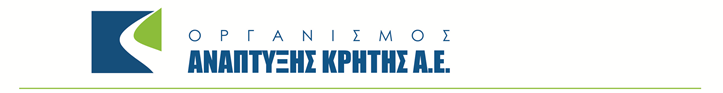 ΠεριεχόμεναΑ.Τ.1 - ΤΣΕ 1 : ΤΟΠΙΚΟΣ ΣΤΑΘΜΟΣ ΕΛΕΓΧΟΥ ΔΕΞΑΜΕΝΗΣ ΔΙΑΧΩΡΙΣΜΟΥ	2Α.Τ.2 - ΤΣΕ 2 : ΤΟΠΙΚΟΣ ΣΤΑΘΜΟΣ ΕΛΕΓΧΟΥ ΛΙΜΝΟ-ΔΕΞΑΜΕΝΗΣ ΓΩΝΟΜΙΟΥ	4Α.Τ.3 - ΤΣΕ 3 : ΤΟΠΙΚΟΣ ΣΤΑΘΜΟΣ ΕΛΕΓΧΟΥ ΤΑΧΥΔΙΥΛΙ-ΣΤΗΡΙΟΥ - ΔΕΞΑΜΕΝΗΣ ΤΑΧΥΔΙΥΛΙΣΤΗΡΙΟΥ	5Α.Τ.4 - ΤΣΕ 4 : ΤΟΠΙΚΟΣ ΣΤΑΘΜΟΣ ΕΛΕΓΧΟΥ ΔΕΞΑΜΕΝΗΣ ΑΝΕΜΟΓΕΝΝΗΤΡΙΑΣ	7Α.Τ.5 - ΤΣΕ 5 : ΤΟΠΙΚΟΣ ΣΤΑΘΜΟΣ ΕΛΕΓΧΟΥ ΚΕΝΤΡΙΚΗΣ ΔΕΞΑΜΕΝΗΣ ΑΝΩΓΕΙΩΝ	8Α.Τ.6 - ΤΣΕ 6 : ΤΟΠΙΚΟΣ ΣΤΑΘΜΟΣ ΕΛΕΓΧΟΥ ΓΕΩΤΡΗΣΗΣ ΑΓΡΙΔΙΑ	10Α.Τ.7 - ΤΣΕ 7 : ΤΟΠΙΚΟΣ ΣΤΑΘΜΟΣ ΕΛΕΓΧΟΥ ΑΝΤΛΙΟΣΤΑΣΙΟΥ ΔΕΞΑΜΕΝΗΣ ΑΓΡΙΔΙΑ	11Α.Τ.8 - ΤΣΕ 8 : ΤΟΠΙΚΟΣ ΣΤΑΘΜΟΣ ΕΛΕΓΧΟΥ ΑΝΤΛΙΟΣΤΑΣΙΟΥ ΔΕΞΑΜΕΝΗΣ ΧΑΛΕΠΑ	13Α.Τ.9 - ΤΣΕ 9 : ΤΟΠΙΚΟΣ ΣΤΑΘΜΟΣ ΕΛΕΓΧΟΥ ΔΕΞΑΜΕΝΗΣ ΦΛΑΜΟΥΡΑΣ/ΚΕΡΑΙΕΣ	15Α.Τ.10 - ΤΣΕ 10 : ΤΟΠΙΚΟΣ ΣΤΑΘΜΟΣ ΕΛΕΓΧΟΥ ΑΝΤΛΙΟΣΤΑΣΙΟΥ ΔΕΞΑΜΕΝΗΣ ΟΙΚΟΥ	16Α.Τ.11 - ΣΜΔ 1 : ΣΤΑΘΜΟΣ ΜΕΤΡΗΣΗΣ ΔΙΑΡΡΟΩΝ ΠΗΓΩΝ ΑΓ. ΜΑΡΙΝΑΣ 1&2	17Α.Τ.12 - ΣΜΔ 2 : ΣΤΑΘΜΟΣ ΜΕΤΡΗΣΗΣ ΔΙΑΡΡΟΩΝ ΠΗΓΩΝ ΜΥΘΙΑΣ, ΑΣΦΕΝΤΑΜΟΥ, ΠΑΠΟΛΛΟΥ	18Α.Τ.13 - ΣΜΔ 3 : ΣΤΑΘΜΟΣ ΜΕΤΡΗΣΗΣ ΔΙΑΡΡΟΩΝ ΠΗΓΩΝ ΖΩΜΙΝΘΟΣ Νο1	18Α.Τ.14 - ΣΜΔ 4 : ΣΤΑΘΜΟΣ ΜΕΤΡΗΣΗΣ ΔΙΑΡΡΟΩΝ ΓΕΩΤΡΗΣΗ ΚΟΡΙΤΣΙ	19Α.Τ.15 - AMR/AMI : ΣΤΑΘΜΟΣ ΜΕΤΡΗΣΗΣ ΔΙΑΡΡΟΗΣ ΚΑΤΑΝΑΛΩΣΗΣ	20Α.Τ.16 - ΚΣΕ : ΚΕΝΤΡΙΚΟΣ ΣΤΑΘΜΟΣ ΕΛΕΓΧΟΥ	21Α.Τ.17 - ΥΠΡ : ΓΕΝΙΚΕΣ ΥΠΗΡΕΣΙΕΣ	22Α.Τ.18 - ΥΠΡ : ΣΥΝΤΗΡΗΣΗ	23ΓΕΝΙΚΟ ΣΥΝΟΛΟ Α.Τ. 1- Α.Τ. 17	24ΓΕΝΙΚΟ ΣΥΝΟΛΟ Α.Τ. 1- Α.Τ. 18	Σφάλμα! Δεν έχει οριστεί σελιδοδείκτης.ΓΕΝΙΚΟ ΣΥΝΟΛΟΗΜΕΡΟΜΗΝΙΑΟ ΠΡΟΣΦΕΡΩΝΕΡΓΟ:  «ΕΡΓΑ ΒΕΛΤΙΩΣΗΣ ΔΙΚΤΥΩΝ ΥΔΡΕΥΣΗΣ ΔΗΜΟΥ ΑΝΩΓΕΙΩΝ ΚΡΗΤΗΣ -ΥΠΟΕΡΓΟ 2: «ΠΡΟΜΗΘΕΙΑ ΚΑΙ ΕΓΚΑΤΑΣΤΑΣΗ ΣΥΣΤΗΜΑΤΩΝ ΕΛΕΓΧΟΥ ΔΙΑΡΡΟΩΝ (ΤΗΛΕΕΛΕΓΧΟΣ-ΤΗΛΕΧΕΙΡΙΣΜΟΣ) ΣΤΑ ΥΦΙΣΤΑΜΕΝΑ ΔΙΚΤΥΑ ΜΕΤΑΦΟΡΑΣ ΚΑΙ ΔΙΑΝΟΜΗΣ ΝΕΡΟΥ ΤΟΥ ΔΗΜΟΥ ΑΝΩΓΕΙΩΝ»ΠΑΡΑΡΤΗΜΑ VIII B: ΠΡΟΫΠΟΛΟΓΙΣΜΟΣ ΠΡΟΣΦΟΡΑΣΠροϋπολογισμός: 1.952.300,00€ προ ΦΠΑΧρηματοδότηση: Πρόγραμμα «ΑΝΤΩΝΗΣ ΤΡΙΤΣΗΣ»ΑΠΡΙΛΙΟΣ 2021Α.Τ.1 - ΤΣΕ 1 : ΤΟΠΙΚΟΣ ΣΤΑΘΜΟΣ ΕΛΕΓΧΟΥ ΔΕΞΑΜΕΝΗΣ ΔΙΑΧΩΡΙΣΜΟΥΑ.Τ.1 - ΤΣΕ 1 : ΤΟΠΙΚΟΣ ΣΤΑΘΜΟΣ ΕΛΕΓΧΟΥ ΔΕΞΑΜΕΝΗΣ ΔΙΑΧΩΡΙΣΜΟΥΑ.Τ.1 - ΤΣΕ 1 : ΤΟΠΙΚΟΣ ΣΤΑΘΜΟΣ ΕΛΕΓΧΟΥ ΔΕΞΑΜΕΝΗΣ ΔΙΑΧΩΡΙΣΜΟΥΑ.Τ.1 - ΤΣΕ 1 : ΤΟΠΙΚΟΣ ΣΤΑΘΜΟΣ ΕΛΕΓΧΟΥ ΔΕΞΑΜΕΝΗΣ ΔΙΑΧΩΡΙΣΜΟΥΑ.Τ.1 - ΤΣΕ 1 : ΤΟΠΙΚΟΣ ΣΤΑΘΜΟΣ ΕΛΕΓΧΟΥ ΔΕΞΑΜΕΝΗΣ ΔΙΑΧΩΡΙΣΜΟΥΑ.Τ.1 - ΤΣΕ 1 : ΤΟΠΙΚΟΣ ΣΤΑΘΜΟΣ ΕΛΕΓΧΟΥ ΔΕΞΑΜΕΝΗΣ ΔΙΑΧΩΡΙΣΜΟΥΤΥΠΟΣ ΕΓΚΑΤΑΣΤΑΣΗΣ : ΔΕΞΑΜΕΝΗΤΥΠΟΣ ΕΓΚΑΤΑΣΤΑΣΗΣ : ΔΕΞΑΜΕΝΗΤΥΠΟΣ ΕΓΚΑΤΑΣΤΑΣΗΣ : ΔΕΞΑΜΕΝΗΤΥΠΟΣ ΕΓΚΑΤΑΣΤΑΣΗΣ : ΔΕΞΑΜΕΝΗΤΥΠΟΣ ΕΓΚΑΤΑΣΤΑΣΗΣ : ΔΕΞΑΜΕΝΗΤΥΠΟΣ ΕΓΚΑΤΑΣΤΑΣΗΣ : ΔΕΞΑΜΕΝΗΑ/ΑΠΕΡΙΓΡΑΦΗΜΟΝΑΔΑ ΜΕΤΡΗΣΗΣΠΟΣΟΤΗΤΑΤΙΜΗ ΜΟΝΑΔΟΣΣΥΝΟΛΟ1Πίνακας αυτοματισμού Τύπου Α με μικροϋλικά και αντικεραυνική προστασίαΤΕΜ.12Τροφοδοτικό αδιάλειπτης λειτουργίας
DC UPSΤΕΜ.13Λογικός ελεγκτής PLC/RTU Τύπου ΑΤΕΜ.14Πλήρης επικοινωνιακή διάταξη GSM/GPRS/3G/4G με κεραίαΤΕΜ.15Κιβώτιο pillarΤΕΜ.16Μετρητής Παροχής  Ρεύματος DN100 (Φλατζωτός)ΤΕΜ.17Μετρητής Παροχής  Ρεύματος DN300 (Φλατζωτός)ΤΕΜ.18Mετρητής Παροχής Υπερήχων τύπου clamp-onΤΕΜ.19Μετρητής ΠίεσηςΤΕΜ.210Σύστημα μέτρησης ποιοτικών χαρακτηριστικών με χρήση αισθητήρα μέτρησης θολότηταςΤΕΜ.111Χυτοσιδηρός φλαντζωτός σύνδεσμος DN100ΤΕΜ.212Χυτοσιδηρή δικλείδα σύρτου ελαστικής έμφραξης DN100ΤΕΜ.113Χυτοσιδηρός φλαντζωτός σύνδεσμος DN300ΤΕΜ.214Χυτοσιδηρή δικλείδα σύρτου ελαστικής έμφραξης DN300ΤΕΜ.115Φωτοβολταϊκή γεννήτρια επιδαπέδιας στήριξηςΤΕΜ.116Ανιχνευτής κίνησηςΤΕΜ.117Λογισμικό PLC/RTU τυπικής δεξαμενήςΤΕΜ.118Εργασίες εγκατάστασης εξοπλισμούΤΕΜ.1Σύνολο εγκατάστασηςΣύνολο εγκατάστασηςΣύνολο εγκατάστασηςΣύνολο εγκατάστασηςΣύνολο εγκατάστασηςΑ.Τ.2 - ΤΣΕ 2 : ΤΟΠΙΚΟΣ ΣΤΑΘΜΟΣ ΕΛΕΓΧΟΥ ΛΙΜΝΟΔΕΞΑΜΕΝΗΣ ΓΩΝΟΜΙΟΥΑ.Τ.2 - ΤΣΕ 2 : ΤΟΠΙΚΟΣ ΣΤΑΘΜΟΣ ΕΛΕΓΧΟΥ ΛΙΜΝΟΔΕΞΑΜΕΝΗΣ ΓΩΝΟΜΙΟΥΑ.Τ.2 - ΤΣΕ 2 : ΤΟΠΙΚΟΣ ΣΤΑΘΜΟΣ ΕΛΕΓΧΟΥ ΛΙΜΝΟΔΕΞΑΜΕΝΗΣ ΓΩΝΟΜΙΟΥΑ.Τ.2 - ΤΣΕ 2 : ΤΟΠΙΚΟΣ ΣΤΑΘΜΟΣ ΕΛΕΓΧΟΥ ΛΙΜΝΟΔΕΞΑΜΕΝΗΣ ΓΩΝΟΜΙΟΥΑ.Τ.2 - ΤΣΕ 2 : ΤΟΠΙΚΟΣ ΣΤΑΘΜΟΣ ΕΛΕΓΧΟΥ ΛΙΜΝΟΔΕΞΑΜΕΝΗΣ ΓΩΝΟΜΙΟΥΑ.Τ.2 - ΤΣΕ 2 : ΤΟΠΙΚΟΣ ΣΤΑΘΜΟΣ ΕΛΕΓΧΟΥ ΛΙΜΝΟΔΕΞΑΜΕΝΗΣ ΓΩΝΟΜΙΟΥΤΥΠΟΣ ΕΓΚΑΤΑΣΤΑΣΗΣ : ΔΕΞΑΜΕΝΗΤΥΠΟΣ ΕΓΚΑΤΑΣΤΑΣΗΣ : ΔΕΞΑΜΕΝΗΤΥΠΟΣ ΕΓΚΑΤΑΣΤΑΣΗΣ : ΔΕΞΑΜΕΝΗΤΥΠΟΣ ΕΓΚΑΤΑΣΤΑΣΗΣ : ΔΕΞΑΜΕΝΗΤΥΠΟΣ ΕΓΚΑΤΑΣΤΑΣΗΣ : ΔΕΞΑΜΕΝΗΤΥΠΟΣ ΕΓΚΑΤΑΣΤΑΣΗΣ : ΔΕΞΑΜΕΝΗΑ/ΑΠΕΡΙΓΡΑΦΗΜΟΝΑΔΑ ΜΕΤΡΗΣΗΣΠΟΣΟΤΗΤΑΤΙΜΗ ΜΟΝΑΔΟΣΣΥΝΟΛΟ1Πίνακας αυτοματισμού Τύπου Β με μικροϋλικά και αντικεραυνική προστασίαΤΕΜ.12Λογικός ελεγκτής PLC/RTU Τύπου ΒΤΕΜ.13Πλήρης επικοινωνιακή διάταξη GSM/GPRS/3G/4G με κεραίαΤΕΜ.14Κιβώτιο pillarΤΕΜ.15Μετρητής στάθμης ΔεξαμενήςΤΕΜ.16Μεμβράνη PE πάχους 1,0 mmΤ.Μ.600007Γεωύφασμα μή υφαντό, των 200 gr/m2Τ.Μ.600008Φωτοβολταϊκή γεννήτρια επιδαπέδιας στήριξηςΤΕΜ.19Ανιχνευτής κίνησηςΤΕΜ.110Λογισμικό PLC/RTU τυπικής δεξαμενήςΤΕΜ.111Εργασίες εγκατάστασης εξοπλισμούΤΕΜ.1Σύνολο εγκατάστασηςΣύνολο εγκατάστασηςΣύνολο εγκατάστασηςΣύνολο εγκατάστασηςΣύνολο εγκατάστασηςΑ.Τ.3 - ΤΣΕ 3 : ΤΟΠΙΚΟΣ ΣΤΑΘΜΟΣ ΕΛΕΓΧΟΥ ΤΑΧΥΔΙΥΛΙΣΤΗΡΙΟΥ - ΔΕΞΑΜΕΝΗΣ ΤΑΧΥΔΙΥΛΙΣΤΗΡΙΟΥΑ.Τ.3 - ΤΣΕ 3 : ΤΟΠΙΚΟΣ ΣΤΑΘΜΟΣ ΕΛΕΓΧΟΥ ΤΑΧΥΔΙΥΛΙΣΤΗΡΙΟΥ - ΔΕΞΑΜΕΝΗΣ ΤΑΧΥΔΙΥΛΙΣΤΗΡΙΟΥΑ.Τ.3 - ΤΣΕ 3 : ΤΟΠΙΚΟΣ ΣΤΑΘΜΟΣ ΕΛΕΓΧΟΥ ΤΑΧΥΔΙΥΛΙΣΤΗΡΙΟΥ - ΔΕΞΑΜΕΝΗΣ ΤΑΧΥΔΙΥΛΙΣΤΗΡΙΟΥΑ.Τ.3 - ΤΣΕ 3 : ΤΟΠΙΚΟΣ ΣΤΑΘΜΟΣ ΕΛΕΓΧΟΥ ΤΑΧΥΔΙΥΛΙΣΤΗΡΙΟΥ - ΔΕΞΑΜΕΝΗΣ ΤΑΧΥΔΙΥΛΙΣΤΗΡΙΟΥΑ.Τ.3 - ΤΣΕ 3 : ΤΟΠΙΚΟΣ ΣΤΑΘΜΟΣ ΕΛΕΓΧΟΥ ΤΑΧΥΔΙΥΛΙΣΤΗΡΙΟΥ - ΔΕΞΑΜΕΝΗΣ ΤΑΧΥΔΙΥΛΙΣΤΗΡΙΟΥΑ.Τ.3 - ΤΣΕ 3 : ΤΟΠΙΚΟΣ ΣΤΑΘΜΟΣ ΕΛΕΓΧΟΥ ΤΑΧΥΔΙΥΛΙΣΤΗΡΙΟΥ - ΔΕΞΑΜΕΝΗΣ ΤΑΧΥΔΙΥΛΙΣΤΗΡΙΟΥΤΥΠΟΣ ΕΓΚΑΤΑΣΤΑΣΗΣ : ΔΕΞΑΜΕΝΗ - ΑΝΤΛΙΟΣΤΑΣΙΟΤΥΠΟΣ ΕΓΚΑΤΑΣΤΑΣΗΣ : ΔΕΞΑΜΕΝΗ - ΑΝΤΛΙΟΣΤΑΣΙΟΤΥΠΟΣ ΕΓΚΑΤΑΣΤΑΣΗΣ : ΔΕΞΑΜΕΝΗ - ΑΝΤΛΙΟΣΤΑΣΙΟΤΥΠΟΣ ΕΓΚΑΤΑΣΤΑΣΗΣ : ΔΕΞΑΜΕΝΗ - ΑΝΤΛΙΟΣΤΑΣΙΟΤΥΠΟΣ ΕΓΚΑΤΑΣΤΑΣΗΣ : ΔΕΞΑΜΕΝΗ - ΑΝΤΛΙΟΣΤΑΣΙΟΤΥΠΟΣ ΕΓΚΑΤΑΣΤΑΣΗΣ : ΔΕΞΑΜΕΝΗ - ΑΝΤΛΙΟΣΤΑΣΙΟΑ/ΑΠΕΡΙΓΡΑΦΗΜΟΝΑΔΑ ΜΕΤΡΗΣΗΣΠΟΣΟΤΗΤΑΤΙΜΗ ΜΟΝΑΔΟΣΣΥΝΟΛΟ1Πίνακας αυτοματισμού Τύπου Α με μικροϋλικά και αντικεραυνική προστασίαΤΕΜ.12Τροφοδοτικό αδιάλειπτης λειτουργίας
DC UPSΤΕΜ.13Λογικός ελεγκτής PLC/RTU Τύπου ΑΤΕΜ.14Πλήρης επικοινωνιακή διάταξη GSM/GPRS με κεραίαΤΕΜ.15Μετρητής Παροχής  Ρεύματος DN50 (Φλατζωτός)ΤΕΜ.16Μετρητής Παροχής  Ρεύματος DN100 (Φλατζωτός)ΤΕΜ.37Μετρητής στάθμης ΔεξαμενήςΤΕΜ.18Σύστημα χλωρίωσης Δεξαμενής με δοσομετρική αντλία, δοχείο και υλικά διασύνδεσης με το σύστημα αυτοματισμούΤΕΜ.19Χυτοσιδηρός φλαντζωτός σύνδεσμος DN50-DN80ΤΕΜ.210Χυτοσιδηρή δικλείδα σύρτου ελαστικής έμφραξης DN50-DN80ΤΕΜ.111Χυτοσιδηρός φλαντζωτός σύνδεσμος DN100ΤΕΜ.612Χυτοσιδηρή δικλείδα σύρτου ελαστικής έμφραξης DN100ΤΕΜ.313Εφεδρικό Ηλεκτροπαραγωγό Ζεύγος (Η/Ζ)ΤΕΜ.114Πίνακας αυτόματης μεταγωγής Η/ΖΤΕΜ.115Διάταξη γείωσης συστήματος αυτόματης μεταγωγήςΤΕΜ.116Ηχομονωτικό στέγαστρο εγκυβοτισμού Η/Ζ με βάση έδρασηςΤΕΜ.117Καλώδιο ΝΥΥ 3Χ1Χ300+1Χ150+70 με σχάρα και το καπάκι αυτήςΜ.4018Καλώδιο ΝΥΥ 3Χ1Χ35+1Χ16Μ.4019Ανιχνευτής κίνησηςΤΕΜ.120Λογισμικό PLC/RTU τυπικού αντλιοστασίουΤΕΜ.121Εργασίες εγκατάστασης εξοπλισμούΤΕΜ.1Σύνολο εγκατάστασηςΣύνολο εγκατάστασηςΣύνολο εγκατάστασηςΣύνολο εγκατάστασηςΣύνολο εγκατάστασηςΑ.Τ.4 - ΤΣΕ 4 : ΤΟΠΙΚΟΣ ΣΤΑΘΜΟΣ ΕΛΕΓΧΟΥ ΔΕΞΑΜΕΝΗΣ ΑΝΕΜΟΓΕΝΝΗΤΡΙΑΣΑ.Τ.4 - ΤΣΕ 4 : ΤΟΠΙΚΟΣ ΣΤΑΘΜΟΣ ΕΛΕΓΧΟΥ ΔΕΞΑΜΕΝΗΣ ΑΝΕΜΟΓΕΝΝΗΤΡΙΑΣΑ.Τ.4 - ΤΣΕ 4 : ΤΟΠΙΚΟΣ ΣΤΑΘΜΟΣ ΕΛΕΓΧΟΥ ΔΕΞΑΜΕΝΗΣ ΑΝΕΜΟΓΕΝΝΗΤΡΙΑΣΑ.Τ.4 - ΤΣΕ 4 : ΤΟΠΙΚΟΣ ΣΤΑΘΜΟΣ ΕΛΕΓΧΟΥ ΔΕΞΑΜΕΝΗΣ ΑΝΕΜΟΓΕΝΝΗΤΡΙΑΣΑ.Τ.4 - ΤΣΕ 4 : ΤΟΠΙΚΟΣ ΣΤΑΘΜΟΣ ΕΛΕΓΧΟΥ ΔΕΞΑΜΕΝΗΣ ΑΝΕΜΟΓΕΝΝΗΤΡΙΑΣΑ.Τ.4 - ΤΣΕ 4 : ΤΟΠΙΚΟΣ ΣΤΑΘΜΟΣ ΕΛΕΓΧΟΥ ΔΕΞΑΜΕΝΗΣ ΑΝΕΜΟΓΕΝΝΗΤΡΙΑΣΤΥΠΟΣ ΕΓΚΑΤΑΣΤΑΣΗΣ : ΔΕΞΑΜΕΝΗΤΥΠΟΣ ΕΓΚΑΤΑΣΤΑΣΗΣ : ΔΕΞΑΜΕΝΗΤΥΠΟΣ ΕΓΚΑΤΑΣΤΑΣΗΣ : ΔΕΞΑΜΕΝΗΤΥΠΟΣ ΕΓΚΑΤΑΣΤΑΣΗΣ : ΔΕΞΑΜΕΝΗΤΥΠΟΣ ΕΓΚΑΤΑΣΤΑΣΗΣ : ΔΕΞΑΜΕΝΗΤΥΠΟΣ ΕΓΚΑΤΑΣΤΑΣΗΣ : ΔΕΞΑΜΕΝΗΑ/ΑΠΕΡΙΓΡΑΦΗΜΟΝΑΔΑ ΜΕΤΡΗΣΗΣΠΟΣΟΤΗΤΑΤΙΜΗ ΜΟΝΑΔΟΣΣΥΝΟΛΟ1Πίνακας αυτοματισμού Τύπου Β με μικροϋλικά και αντικεραυνική προστασίαΤΕΜ.12Λογικός ελεγκτής PLC/RTU Τύπου ΒΤΕΜ.13Πλήρης επικοινωνιακή διάταξη GSM/GPRS με κεραίαΤΕΜ.14Μετρητής Παροχής  Ρεύματος DN80 (Φλατζωτός)ΤΕΜ.15Μετρητής στάθμης ΔεξαμενήςΤΕΜ.16Μετρητής ΠίεσηςΤΕΜ.27Χυτοσιδηρός φλαντζωτός σύνδεσμος DN50-DN80ΤΕΜ.28Χυτοσιδηρή δικλείδα σύρτου ελαστικής έμφραξης DN50-DN80ΤΕΜ.19Ανιχνευτής κίνησηςΤΕΜ.110Λογισμικό PLC/RTU τυπικής δεξαμενήςΤΕΜ.111Εργασίες εγκατάστασης εξοπλισμούΤΕΜ.1Σύνολο εγκατάστασηςΣύνολο εγκατάστασηςΣύνολο εγκατάστασηςΣύνολο εγκατάστασηςΣύνολο εγκατάστασηςΑ.Τ.5 - ΤΣΕ 5 : ΤΟΠΙΚΟΣ ΣΤΑΘΜΟΣ ΕΛΕΓΧΟΥ ΚΕΝΤΡΙΚΗΣ ΔΕΞΑΜΕΝΗΣ ΑΝΩΓΕΙΩΝΑ.Τ.5 - ΤΣΕ 5 : ΤΟΠΙΚΟΣ ΣΤΑΘΜΟΣ ΕΛΕΓΧΟΥ ΚΕΝΤΡΙΚΗΣ ΔΕΞΑΜΕΝΗΣ ΑΝΩΓΕΙΩΝΑ.Τ.5 - ΤΣΕ 5 : ΤΟΠΙΚΟΣ ΣΤΑΘΜΟΣ ΕΛΕΓΧΟΥ ΚΕΝΤΡΙΚΗΣ ΔΕΞΑΜΕΝΗΣ ΑΝΩΓΕΙΩΝΑ.Τ.5 - ΤΣΕ 5 : ΤΟΠΙΚΟΣ ΣΤΑΘΜΟΣ ΕΛΕΓΧΟΥ ΚΕΝΤΡΙΚΗΣ ΔΕΞΑΜΕΝΗΣ ΑΝΩΓΕΙΩΝΑ.Τ.5 - ΤΣΕ 5 : ΤΟΠΙΚΟΣ ΣΤΑΘΜΟΣ ΕΛΕΓΧΟΥ ΚΕΝΤΡΙΚΗΣ ΔΕΞΑΜΕΝΗΣ ΑΝΩΓΕΙΩΝΑ.Τ.5 - ΤΣΕ 5 : ΤΟΠΙΚΟΣ ΣΤΑΘΜΟΣ ΕΛΕΓΧΟΥ ΚΕΝΤΡΙΚΗΣ ΔΕΞΑΜΕΝΗΣ ΑΝΩΓΕΙΩΝΤΥΠΟΣ ΕΓΚΑΤΑΣΤΑΣΗΣ : ΔΕΞΑΜΕΝΗΤΥΠΟΣ ΕΓΚΑΤΑΣΤΑΣΗΣ : ΔΕΞΑΜΕΝΗΤΥΠΟΣ ΕΓΚΑΤΑΣΤΑΣΗΣ : ΔΕΞΑΜΕΝΗΤΥΠΟΣ ΕΓΚΑΤΑΣΤΑΣΗΣ : ΔΕΞΑΜΕΝΗΤΥΠΟΣ ΕΓΚΑΤΑΣΤΑΣΗΣ : ΔΕΞΑΜΕΝΗΤΥΠΟΣ ΕΓΚΑΤΑΣΤΑΣΗΣ : ΔΕΞΑΜΕΝΗΑ/ΑΠΕΡΙΓΡΑΦΗΜΟΝΑΔΑ ΜΕΤΡΗΣΗΣΠΟΣΟΤΗΤΑΤΙΜΗ ΜΟΝΑΔΟΣΣΥΝΟΛΟ1Πίνακας αυτοματισμού Τύπου Β με μικροϋλικά και αντικεραυνική προστασίαΤΕΜ.12Λογικός ελεγκτής PLC/RTU Τύπου ΒΤΕΜ.13Πλήρης επικοινωνιακή διάταξη GSM/GPRS με κεραίαΤΕΜ.14Μετρητής Παροχής  Ρεύματος DN80 (Φλατζωτός)ΤΕΜ.45Μετρητής Παροχής  Ρεύματος DN100 (Φλατζωτός)ΤΕΜ.16Μετρητής Παροχής  Ρεύματος DN200 (Φλατζωτός)ΤΕΜ.17Μετρητής στάθμης ΔεξαμενήςΤΕΜ.28Χυτοσιδηρός φλαντζωτός σύνδεσμος DN50-DN80ΤΕΜ.89Χυτοσιδηρή δικλείδα σύρτου ελαστικής έμφραξης DN50-DN80ΤΕΜ.410Χυτοσιδηρός φλαντζωτός σύνδεσμος DN100ΤΕΜ.211Χυτοσιδηρή δικλείδα σύρτου ελαστικής έμφραξης DN100ΤΕΜ.112Χυτοσιδηρός φλαντζωτός σύνδεσμος DN200ΤΕΜ.213Χυτοσιδηρή δικλείδα σύρτου ελαστικής έμφραξης DN200ΤΕΜ.114Δύδιμο πιεστικό συγκρότημα 7,5kWΤΕΜ.215Ανιχνευτής κίνησηςΤΕΜ.116Λογισμικό PLC/RTU τυπικής δεξαμενήςΤΕΜ.117Εργασίες εγκατάστασης εξοπλισμούΤΕΜ.1Σύνολο εγκατάστασηςΣύνολο εγκατάστασηςΣύνολο εγκατάστασηςΣύνολο εγκατάστασηςΣύνολο εγκατάστασηςΑ.Τ.6 - ΤΣΕ 6 : ΤΟΠΙΚΟΣ ΣΤΑΘΜΟΣ ΕΛΕΓΧΟΥ ΓΕΩΤΡΗΣΗΣ ΑΓΡΙΔΙΑΑ.Τ.6 - ΤΣΕ 6 : ΤΟΠΙΚΟΣ ΣΤΑΘΜΟΣ ΕΛΕΓΧΟΥ ΓΕΩΤΡΗΣΗΣ ΑΓΡΙΔΙΑΑ.Τ.6 - ΤΣΕ 6 : ΤΟΠΙΚΟΣ ΣΤΑΘΜΟΣ ΕΛΕΓΧΟΥ ΓΕΩΤΡΗΣΗΣ ΑΓΡΙΔΙΑΑ.Τ.6 - ΤΣΕ 6 : ΤΟΠΙΚΟΣ ΣΤΑΘΜΟΣ ΕΛΕΓΧΟΥ ΓΕΩΤΡΗΣΗΣ ΑΓΡΙΔΙΑΑ.Τ.6 - ΤΣΕ 6 : ΤΟΠΙΚΟΣ ΣΤΑΘΜΟΣ ΕΛΕΓΧΟΥ ΓΕΩΤΡΗΣΗΣ ΑΓΡΙΔΙΑΑ.Τ.6 - ΤΣΕ 6 : ΤΟΠΙΚΟΣ ΣΤΑΘΜΟΣ ΕΛΕΓΧΟΥ ΓΕΩΤΡΗΣΗΣ ΑΓΡΙΔΙΑΤΥΠΟΣ ΕΓΚΑΤΑΣΤΑΣΗΣ : ΓΕΩΤΡΗΣΗΤΥΠΟΣ ΕΓΚΑΤΑΣΤΑΣΗΣ : ΓΕΩΤΡΗΣΗΤΥΠΟΣ ΕΓΚΑΤΑΣΤΑΣΗΣ : ΓΕΩΤΡΗΣΗΤΥΠΟΣ ΕΓΚΑΤΑΣΤΑΣΗΣ : ΓΕΩΤΡΗΣΗΤΥΠΟΣ ΕΓΚΑΤΑΣΤΑΣΗΣ : ΓΕΩΤΡΗΣΗΤΥΠΟΣ ΕΓΚΑΤΑΣΤΑΣΗΣ : ΓΕΩΤΡΗΣΗΑ/ΑΠΕΡΙΓΡΑΦΗΜΟΝΑΔΑ ΜΕΤΡΗΣΗΣΠΟΣΟΤΗΤΑΤΙΜΗ ΜΟΝΑΔΟΣΣΥΝΟΛΟ1Πίνακας αυτοματισμού Τύπου Β με μικροϋλικά και αντικεραυνική προστασίαΤΕΜ.12Λογικός ελεγκτής PLC/RTU Τύπου ΒΤΕΜ.13Πλήρης επικοινωνιακή διάταξη GSM/GPRS με κεραίαΤΕΜ.14Μετρητής Παροχής  Ρεύματος DN200 (Φλατζωτός)ΤΕΜ.15Χυτοσιδηρός φλαντζωτός σύνδεσμος DN200ΤΕΜ.26Χυτοσιδηρή δικλείδα σύρτου ελαστικής έμφραξης DN200ΤΕΜ.17Πίνακας ισχύοςΤΕΜ.28Μετρητής ΕνέργειαςΤΕΜ.29Πιεστικό μοτέρ 37kWΤΕΜ.210Ρυθμιστής Στροφών Inverter 37KWΤΕΜ.211Ανιχνευτής κίνησηςΤΕΜ.112Λογισμικό PLC/RTU τυπικού αντλιοστασίουΤΕΜ.113Εργασίες εγκατάστασης εξοπλισμούΤΕΜ.1Σύνολο εγκατάστασηςΣύνολο εγκατάστασηςΣύνολο εγκατάστασηςΣύνολο εγκατάστασηςΣύνολο εγκατάστασηςΑ.Τ.7 - ΤΣΕ 7 : ΤΟΠΙΚΟΣ ΣΤΑΘΜΟΣ ΕΛΕΓΧΟΥ ΑΝΤΛΙΟΣΤΑΣΙΟΥ ΔΕΞΑΜΕΝΗΣ ΑΓΡΙΔΙΑΑ.Τ.7 - ΤΣΕ 7 : ΤΟΠΙΚΟΣ ΣΤΑΘΜΟΣ ΕΛΕΓΧΟΥ ΑΝΤΛΙΟΣΤΑΣΙΟΥ ΔΕΞΑΜΕΝΗΣ ΑΓΡΙΔΙΑΑ.Τ.7 - ΤΣΕ 7 : ΤΟΠΙΚΟΣ ΣΤΑΘΜΟΣ ΕΛΕΓΧΟΥ ΑΝΤΛΙΟΣΤΑΣΙΟΥ ΔΕΞΑΜΕΝΗΣ ΑΓΡΙΔΙΑΑ.Τ.7 - ΤΣΕ 7 : ΤΟΠΙΚΟΣ ΣΤΑΘΜΟΣ ΕΛΕΓΧΟΥ ΑΝΤΛΙΟΣΤΑΣΙΟΥ ΔΕΞΑΜΕΝΗΣ ΑΓΡΙΔΙΑΑ.Τ.7 - ΤΣΕ 7 : ΤΟΠΙΚΟΣ ΣΤΑΘΜΟΣ ΕΛΕΓΧΟΥ ΑΝΤΛΙΟΣΤΑΣΙΟΥ ΔΕΞΑΜΕΝΗΣ ΑΓΡΙΔΙΑΑ.Τ.7 - ΤΣΕ 7 : ΤΟΠΙΚΟΣ ΣΤΑΘΜΟΣ ΕΛΕΓΧΟΥ ΑΝΤΛΙΟΣΤΑΣΙΟΥ ΔΕΞΑΜΕΝΗΣ ΑΓΡΙΔΙΑΤΥΠΟΣ ΕΓΚΑΤΑΣΤΑΣΗΣ : ΔΕΞΑΜΕΝΗ - ΑΝΤΛΙΟΣΤΑΣΙΟΤΥΠΟΣ ΕΓΚΑΤΑΣΤΑΣΗΣ : ΔΕΞΑΜΕΝΗ - ΑΝΤΛΙΟΣΤΑΣΙΟΤΥΠΟΣ ΕΓΚΑΤΑΣΤΑΣΗΣ : ΔΕΞΑΜΕΝΗ - ΑΝΤΛΙΟΣΤΑΣΙΟΤΥΠΟΣ ΕΓΚΑΤΑΣΤΑΣΗΣ : ΔΕΞΑΜΕΝΗ - ΑΝΤΛΙΟΣΤΑΣΙΟΤΥΠΟΣ ΕΓΚΑΤΑΣΤΑΣΗΣ : ΔΕΞΑΜΕΝΗ - ΑΝΤΛΙΟΣΤΑΣΙΟΤΥΠΟΣ ΕΓΚΑΤΑΣΤΑΣΗΣ : ΔΕΞΑΜΕΝΗ - ΑΝΤΛΙΟΣΤΑΣΙΟΑ/ΑΠΕΡΙΓΡΑΦΗΜΟΝΑΔΑ ΜΕΤΡΗΣΗΣΠΟΣΟΤΗΤΑΤΙΜΗ ΜΟΝΑΔΟΣΣΥΝΟΛΟ1Πίνακας αυτοματισμού Τύπου Α με μικροϋλικά και αντικεραυνική προστασίαΤΕΜ.12Τροφοδοτικό αδιάλειπτης λειτουργίας
DC UPSΤΕΜ.13Λογικός ελεγκτής PLC/RTU Τύπου ΑΤΕΜ.14Πλήρης επικοινωνιακή διάταξη GSM/GPRS με κεραίαΤΕΜ.15Μετρητής Παροχής  Ρεύματος DN200 (Φλατζωτός)ΤΕΜ.26Μετρητής ΠίεσηςΤΕΜ.27Σύστημα μέτρησης ποιοτικών χαρακτηριστικών με χρήση αισθητήρα υπολειμματικού χλωρίουΤΕΜ.18Χυτοσιδηρός φλαντζωτός σύνδεσμος DN200ΤΕΜ.49Χυτοσιδηρή δικλείδα σύρτου ελαστικής έμφραξης DN200ΤΕΜ.210Πίνακας ισχύοςΤΕΜ.211Μετρητής ΕνέργειαςΤΕΜ.212Υποβρύχιο αντλιτικό συγκρότημα 37kWΤΕΜ.213Ομαλός ΕκκινητήςSoft-Starter
37KWΤΕΜ.214Ανιχνευτής κίνησηςΤΕΜ.115Λογισμικό PLC/RTU τυπικού αντλιοστασίουΤΕΜ.116Εργασίες εγκατάστασης εξοπλισμούΤΕΜ.1Σύνολο εγκατάστασηςΣύνολο εγκατάστασηςΣύνολο εγκατάστασηςΣύνολο εγκατάστασηςΣύνολο εγκατάστασηςΑ.Τ.8 - ΤΣΕ 8 : ΤΟΠΙΚΟΣ ΣΤΑΘΜΟΣ ΕΛΕΓΧΟΥ ΑΝΤΛΙΟΣΤΑΣΙΟΥ ΔΕΞΑΜΕΝΗΣ ΧΑΛΕΠΑΑ.Τ.8 - ΤΣΕ 8 : ΤΟΠΙΚΟΣ ΣΤΑΘΜΟΣ ΕΛΕΓΧΟΥ ΑΝΤΛΙΟΣΤΑΣΙΟΥ ΔΕΞΑΜΕΝΗΣ ΧΑΛΕΠΑΑ.Τ.8 - ΤΣΕ 8 : ΤΟΠΙΚΟΣ ΣΤΑΘΜΟΣ ΕΛΕΓΧΟΥ ΑΝΤΛΙΟΣΤΑΣΙΟΥ ΔΕΞΑΜΕΝΗΣ ΧΑΛΕΠΑΑ.Τ.8 - ΤΣΕ 8 : ΤΟΠΙΚΟΣ ΣΤΑΘΜΟΣ ΕΛΕΓΧΟΥ ΑΝΤΛΙΟΣΤΑΣΙΟΥ ΔΕΞΑΜΕΝΗΣ ΧΑΛΕΠΑΑ.Τ.8 - ΤΣΕ 8 : ΤΟΠΙΚΟΣ ΣΤΑΘΜΟΣ ΕΛΕΓΧΟΥ ΑΝΤΛΙΟΣΤΑΣΙΟΥ ΔΕΞΑΜΕΝΗΣ ΧΑΛΕΠΑΑ.Τ.8 - ΤΣΕ 8 : ΤΟΠΙΚΟΣ ΣΤΑΘΜΟΣ ΕΛΕΓΧΟΥ ΑΝΤΛΙΟΣΤΑΣΙΟΥ ΔΕΞΑΜΕΝΗΣ ΧΑΛΕΠΑΤΥΠΟΣ ΕΓΚΑΤΑΣΤΑΣΗΣ : ΔΕΞΑΜΕΝΗ - ΑΝΤΛΙΟΣΤΑΣΙΟΤΥΠΟΣ ΕΓΚΑΤΑΣΤΑΣΗΣ : ΔΕΞΑΜΕΝΗ - ΑΝΤΛΙΟΣΤΑΣΙΟΤΥΠΟΣ ΕΓΚΑΤΑΣΤΑΣΗΣ : ΔΕΞΑΜΕΝΗ - ΑΝΤΛΙΟΣΤΑΣΙΟΤΥΠΟΣ ΕΓΚΑΤΑΣΤΑΣΗΣ : ΔΕΞΑΜΕΝΗ - ΑΝΤΛΙΟΣΤΑΣΙΟΤΥΠΟΣ ΕΓΚΑΤΑΣΤΑΣΗΣ : ΔΕΞΑΜΕΝΗ - ΑΝΤΛΙΟΣΤΑΣΙΟΤΥΠΟΣ ΕΓΚΑΤΑΣΤΑΣΗΣ : ΔΕΞΑΜΕΝΗ - ΑΝΤΛΙΟΣΤΑΣΙΟΑ/ΑΠΕΡΙΓΡΑΦΗΜΟΝΑΔΑ ΜΕΤΡΗΣΗΣΠΟΣΟΤΗΤΑΤΙΜΗ ΜΟΝΑΔΟΣΣΥΝΟΛΟ1Πίνακας αυτοματισμού Τύπου Α με μικροϋλικά και αντικεραυνική προστασίαΤΕΜ.12Τροφοδοτικό αδιάλειπτης λειτουργίας
DC UPSΤΕΜ.13Λογικός ελεγκτής PLC/RTU Τύπου ΑΤΕΜ.14Πλήρης επικοινωνιακή διάταξη GSM/GPRS με κεραίαΤΕΜ.15Μετρητής Παροχής  Ρεύματος DN200 (Φλατζωτός)ΤΕΜ.26Μετρητής ΠίεσηςΤΕΜ.27Σύστημα μέτρησης ποιοτικών χαρακτηριστικών με χρήση αισθητήρα υπολειμματικού χλωρίουΤΕΜ.18Χυτοσιδηρός φλαντζωτός σύνδεσμος DN200ΤΕΜ.49Χυτοσιδηρή δικλείδα σύρτου ελαστικής έμφραξης DN200ΤΕΜ.210Πίνακας ισχύοςΤΕΜ.211Μετρητής ΕνέργειαςΤΕΜ.212Πιεστικό μοτέρ 37kWΤΕΜ.213Ρυθμιστής Στροφών Inverter 37KWΤΕΜ.214Ανιχνευτής κίνησηςΤΕΜ.115Λογισμικό PLC/RTU τυπικού αντλιοστασίουΤΕΜ.116Εργασίες εγκατάστασης εξοπλισμούΤΕΜ.1Σύνολο εγκατάστασηςΣύνολο εγκατάστασηςΣύνολο εγκατάστασηςΣύνολο εγκατάστασηςΣύνολο εγκατάστασηςΑ.Τ.9 - ΤΣΕ 9 : ΤΟΠΙΚΟΣ ΣΤΑΘΜΟΣ ΕΛΕΓΧΟΥ ΔΕΞΑΜΕΝΗΣ ΦΛΑΜΟΥΡΑΣ/ΚΕΡΑΙΕΣΑ.Τ.9 - ΤΣΕ 9 : ΤΟΠΙΚΟΣ ΣΤΑΘΜΟΣ ΕΛΕΓΧΟΥ ΔΕΞΑΜΕΝΗΣ ΦΛΑΜΟΥΡΑΣ/ΚΕΡΑΙΕΣΑ.Τ.9 - ΤΣΕ 9 : ΤΟΠΙΚΟΣ ΣΤΑΘΜΟΣ ΕΛΕΓΧΟΥ ΔΕΞΑΜΕΝΗΣ ΦΛΑΜΟΥΡΑΣ/ΚΕΡΑΙΕΣΑ.Τ.9 - ΤΣΕ 9 : ΤΟΠΙΚΟΣ ΣΤΑΘΜΟΣ ΕΛΕΓΧΟΥ ΔΕΞΑΜΕΝΗΣ ΦΛΑΜΟΥΡΑΣ/ΚΕΡΑΙΕΣΑ.Τ.9 - ΤΣΕ 9 : ΤΟΠΙΚΟΣ ΣΤΑΘΜΟΣ ΕΛΕΓΧΟΥ ΔΕΞΑΜΕΝΗΣ ΦΛΑΜΟΥΡΑΣ/ΚΕΡΑΙΕΣΑ.Τ.9 - ΤΣΕ 9 : ΤΟΠΙΚΟΣ ΣΤΑΘΜΟΣ ΕΛΕΓΧΟΥ ΔΕΞΑΜΕΝΗΣ ΦΛΑΜΟΥΡΑΣ/ΚΕΡΑΙΕΣΤΥΠΟΣ ΕΓΚΑΤΑΣΤΑΣΗΣ : ΔΕΞΑΜΕΝΗΤΥΠΟΣ ΕΓΚΑΤΑΣΤΑΣΗΣ : ΔΕΞΑΜΕΝΗΤΥΠΟΣ ΕΓΚΑΤΑΣΤΑΣΗΣ : ΔΕΞΑΜΕΝΗΤΥΠΟΣ ΕΓΚΑΤΑΣΤΑΣΗΣ : ΔΕΞΑΜΕΝΗΤΥΠΟΣ ΕΓΚΑΤΑΣΤΑΣΗΣ : ΔΕΞΑΜΕΝΗΤΥΠΟΣ ΕΓΚΑΤΑΣΤΑΣΗΣ : ΔΕΞΑΜΕΝΗΑ/ΑΠΕΡΙΓΡΑΦΗΜΟΝΑΔΑ ΜΕΤΡΗΣΗΣΠΟΣΟΤΗΤΑΤΙΜΗ ΜΟΝΑΔΟΣΣΥΝΟΛΟ1Πίνακας αυτοματισμού Τύπου Β με μικροϋλικά και αντικεραυνική προστασίαΤΕΜ.12Λογικός ελεγκτής PLC/RTU Τύπου ΒΤΕΜ.13Πλήρης επικοινωνιακή διάταξη GSM/GPRS με κεραίαΤΕΜ.14Μετρητής Παροχής  Ρεύματος DN200 (Φλατζωτός)ΤΕΜ.25Χυτοσιδηρός φλαντζωτός σύνδεσμος DN200ΤΕΜ.46Χυτοσιδηρή δικλείδα σύρτου ελαστικής έμφραξης DN200ΤΕΜ.27Πίνακας ισχύοςΤΕΜ.28Μετρητής ΕνέργειαςΤΕΜ.29Πιεστικό μοτέρ 37kWΤΕΜ.210Ρυθμιστής Στροφών Inverter 37KWΤΕΜ.211Ανιχνευτής κίνησηςΤΕΜ.112Λογισμικό PLC/RTU τυπικής δεξαμενήςΤΕΜ.113Εργασίες εγκατάστασης εξοπλισμούΤΕΜ.1Σύνολο εγκατάστασηςΣύνολο εγκατάστασηςΣύνολο εγκατάστασηςΣύνολο εγκατάστασηςΣύνολο εγκατάστασηςΑ.Τ.10 - ΤΣΕ 10 : ΤΟΠΙΚΟΣ ΣΤΑΘΜΟΣ ΕΛΕΓΧΟΥ ΑΝΤΛΙΟΣΤΑΣΙΟΥ ΔΕΞΑΜΕΝΗΣ ΟΙΚΟΥΑ.Τ.10 - ΤΣΕ 10 : ΤΟΠΙΚΟΣ ΣΤΑΘΜΟΣ ΕΛΕΓΧΟΥ ΑΝΤΛΙΟΣΤΑΣΙΟΥ ΔΕΞΑΜΕΝΗΣ ΟΙΚΟΥΑ.Τ.10 - ΤΣΕ 10 : ΤΟΠΙΚΟΣ ΣΤΑΘΜΟΣ ΕΛΕΓΧΟΥ ΑΝΤΛΙΟΣΤΑΣΙΟΥ ΔΕΞΑΜΕΝΗΣ ΟΙΚΟΥΑ.Τ.10 - ΤΣΕ 10 : ΤΟΠΙΚΟΣ ΣΤΑΘΜΟΣ ΕΛΕΓΧΟΥ ΑΝΤΛΙΟΣΤΑΣΙΟΥ ΔΕΞΑΜΕΝΗΣ ΟΙΚΟΥΑ.Τ.10 - ΤΣΕ 10 : ΤΟΠΙΚΟΣ ΣΤΑΘΜΟΣ ΕΛΕΓΧΟΥ ΑΝΤΛΙΟΣΤΑΣΙΟΥ ΔΕΞΑΜΕΝΗΣ ΟΙΚΟΥΑ.Τ.10 - ΤΣΕ 10 : ΤΟΠΙΚΟΣ ΣΤΑΘΜΟΣ ΕΛΕΓΧΟΥ ΑΝΤΛΙΟΣΤΑΣΙΟΥ ΔΕΞΑΜΕΝΗΣ ΟΙΚΟΥΤΥΠΟΣ ΕΓΚΑΤΑΣΤΑΣΗΣ : ΔΕΞΑΜΕΝΗ - ΑΝΤΛΙΟΣΤΑΣΙΟΤΥΠΟΣ ΕΓΚΑΤΑΣΤΑΣΗΣ : ΔΕΞΑΜΕΝΗ - ΑΝΤΛΙΟΣΤΑΣΙΟΤΥΠΟΣ ΕΓΚΑΤΑΣΤΑΣΗΣ : ΔΕΞΑΜΕΝΗ - ΑΝΤΛΙΟΣΤΑΣΙΟΤΥΠΟΣ ΕΓΚΑΤΑΣΤΑΣΗΣ : ΔΕΞΑΜΕΝΗ - ΑΝΤΛΙΟΣΤΑΣΙΟΤΥΠΟΣ ΕΓΚΑΤΑΣΤΑΣΗΣ : ΔΕΞΑΜΕΝΗ - ΑΝΤΛΙΟΣΤΑΣΙΟΤΥΠΟΣ ΕΓΚΑΤΑΣΤΑΣΗΣ : ΔΕΞΑΜΕΝΗ - ΑΝΤΛΙΟΣΤΑΣΙΟΑ/ΑΠΕΡΙΓΡΑΦΗΜΟΝΑΔΑ ΜΕΤΡΗΣΗΣΠΟΣΟΤΗΤΑΤΙΜΗ ΜΟΝΑΔΟΣΣΥΝΟΛΟ1Πίνακας αυτοματισμού Τύπου Β με μικροϋλικά και αντικεραυνική προστασίαΤΕΜ.12Λογικός ελεγκτής PLC/RTU Τύπου ΒΤΕΜ.13Πλήρης επικοινωνιακή διάταξη GSM/GPRS με κεραίαΤΕΜ.14Μετρητής Παροχής  Ρεύματος DN200 (Φλατζωτός)ΤΕΜ.15Μετρητής ΠίεσηςΤΕΜ.16Χυτοσιδηρός φλαντζωτός σύνδεσμος DN200ΤΕΜ.27Χυτοσιδηρή δικλείδα σύρτου ελαστικής έμφραξης DN200ΤΕΜ.18Πίνακας ισχύοςΤΕΜ.29Μετρητής ΕνέργειαςΤΕΜ.210Πιεστικό μοτέρ 37kWΤΕΜ.211Ρυθμιστής Στροφών Inverter 37KWΤΕΜ.212Ανιχνευτής κίνησηςΤΕΜ.113Λογισμικό PLC/RTU τυπικού αντλιοστασίουΤΕΜ.114Εργασίες εγκατάστασης εξοπλισμούΤΕΜ.1Σύνολο εγκατάστασηςΣύνολο εγκατάστασηςΣύνολο εγκατάστασηςΣύνολο εγκατάστασηςΣύνολο εγκατάστασηςΑ.Τ.11 - ΣΜΔ 1 : ΣΤΑΘΜΟΣ ΜΕΤΡΗΣΗΣ ΔΙΑΡΡΟΩΝ ΠΗΓΩΝ ΑΓ. ΜΑΡΙΝΑΣ 1&2Α.Τ.11 - ΣΜΔ 1 : ΣΤΑΘΜΟΣ ΜΕΤΡΗΣΗΣ ΔΙΑΡΡΟΩΝ ΠΗΓΩΝ ΑΓ. ΜΑΡΙΝΑΣ 1&2Α.Τ.11 - ΣΜΔ 1 : ΣΤΑΘΜΟΣ ΜΕΤΡΗΣΗΣ ΔΙΑΡΡΟΩΝ ΠΗΓΩΝ ΑΓ. ΜΑΡΙΝΑΣ 1&2Α.Τ.11 - ΣΜΔ 1 : ΣΤΑΘΜΟΣ ΜΕΤΡΗΣΗΣ ΔΙΑΡΡΟΩΝ ΠΗΓΩΝ ΑΓ. ΜΑΡΙΝΑΣ 1&2Α.Τ.11 - ΣΜΔ 1 : ΣΤΑΘΜΟΣ ΜΕΤΡΗΣΗΣ ΔΙΑΡΡΟΩΝ ΠΗΓΩΝ ΑΓ. ΜΑΡΙΝΑΣ 1&2Α.Τ.11 - ΣΜΔ 1 : ΣΤΑΘΜΟΣ ΜΕΤΡΗΣΗΣ ΔΙΑΡΡΟΩΝ ΠΗΓΩΝ ΑΓ. ΜΑΡΙΝΑΣ 1&2ΤΥΠΟΣ ΕΓΚΑΤΑΣΤΑΣΗΣ : ΦΡΕΑΤΙΟΤΥΠΟΣ ΕΓΚΑΤΑΣΤΑΣΗΣ : ΦΡΕΑΤΙΟΤΥΠΟΣ ΕΓΚΑΤΑΣΤΑΣΗΣ : ΦΡΕΑΤΙΟΤΥΠΟΣ ΕΓΚΑΤΑΣΤΑΣΗΣ : ΦΡΕΑΤΙΟΤΥΠΟΣ ΕΓΚΑΤΑΣΤΑΣΗΣ : ΦΡΕΑΤΙΟΤΥΠΟΣ ΕΓΚΑΤΑΣΤΑΣΗΣ : ΦΡΕΑΤΙΟΑ/ΑΠΕΡΙΓΡΑΦΗΜΟΝΑΔΑ ΜΕΤΡΗΣΗΣΠΟΣΟΤΗΤΑΤΙΜΗ ΜΟΝΑΔΟΣΣΥΝΟΛΟ1Πίνακας αυτοματισμού Τύπου Β με μικροϋλικά και αντικεραυνική προστασίαΤΕΜ.12Λογικός ελεγκτής PLC/RTU Τύπου Γ με επικοινωνιακό εξοπλισμό εντός στεγανωτικού κυτίουΤΕΜ.13Κιβώτιο pillarΤΕΜ.14Μετρητής Παροχής  Μπαταρίας DN300 (Φλατζωτός)ΤΕΜ.15Μετρητής ΠίεσηςΤΕΜ.16Χυτοσιδηρός φλαντζωτός σύνδεσμος DN300ΤΕΜ.27Χυτοσιδηρή δικλείδα σύρτου ελαστικής έμφραξης DN300ΤΕΜ.18Λογισμικό PLC/RTU τυπικού σταθμού ελέγχου διαρροώνΤΕΜ.19Φρεάτιο εγκατάστασης οργάνων μέτρησης κλπ στο δίκτυοΤΕΜ.110Εργασίες εγκατάστασης εξοπλισμούΤΕΜ.1Σύνολο εγκατάστασηςΣύνολο εγκατάστασηςΣύνολο εγκατάστασηςΣύνολο εγκατάστασηςΣύνολο εγκατάστασηςΑ.Τ.12 - ΣΜΔ 2 : ΣΤΑΘΜΟΣ ΜΕΤΡΗΣΗΣ ΔΙΑΡΡΟΩΝ ΠΗΓΩΝ ΜΥΘΙΑΣ, ΑΣΦΕΝΤΑΜΟΥ, ΠΑΠΟΛΛΟΥΑ.Τ.12 - ΣΜΔ 2 : ΣΤΑΘΜΟΣ ΜΕΤΡΗΣΗΣ ΔΙΑΡΡΟΩΝ ΠΗΓΩΝ ΜΥΘΙΑΣ, ΑΣΦΕΝΤΑΜΟΥ, ΠΑΠΟΛΛΟΥΑ.Τ.12 - ΣΜΔ 2 : ΣΤΑΘΜΟΣ ΜΕΤΡΗΣΗΣ ΔΙΑΡΡΟΩΝ ΠΗΓΩΝ ΜΥΘΙΑΣ, ΑΣΦΕΝΤΑΜΟΥ, ΠΑΠΟΛΛΟΥΑ.Τ.12 - ΣΜΔ 2 : ΣΤΑΘΜΟΣ ΜΕΤΡΗΣΗΣ ΔΙΑΡΡΟΩΝ ΠΗΓΩΝ ΜΥΘΙΑΣ, ΑΣΦΕΝΤΑΜΟΥ, ΠΑΠΟΛΛΟΥΑ.Τ.12 - ΣΜΔ 2 : ΣΤΑΘΜΟΣ ΜΕΤΡΗΣΗΣ ΔΙΑΡΡΟΩΝ ΠΗΓΩΝ ΜΥΘΙΑΣ, ΑΣΦΕΝΤΑΜΟΥ, ΠΑΠΟΛΛΟΥΑ.Τ.12 - ΣΜΔ 2 : ΣΤΑΘΜΟΣ ΜΕΤΡΗΣΗΣ ΔΙΑΡΡΟΩΝ ΠΗΓΩΝ ΜΥΘΙΑΣ, ΑΣΦΕΝΤΑΜΟΥ, ΠΑΠΟΛΛΟΥΤΥΠΟΣ ΕΓΚΑΤΑΣΤΑΣΗΣ : ΦΡΕΑΤΙΟΤΥΠΟΣ ΕΓΚΑΤΑΣΤΑΣΗΣ : ΦΡΕΑΤΙΟΤΥΠΟΣ ΕΓΚΑΤΑΣΤΑΣΗΣ : ΦΡΕΑΤΙΟΤΥΠΟΣ ΕΓΚΑΤΑΣΤΑΣΗΣ : ΦΡΕΑΤΙΟΤΥΠΟΣ ΕΓΚΑΤΑΣΤΑΣΗΣ : ΦΡΕΑΤΙΟΤΥΠΟΣ ΕΓΚΑΤΑΣΤΑΣΗΣ : ΦΡΕΑΤΙΟΑ/ΑΠΕΡΙΓΡΑΦΗΜΟΝΑΔΑ ΜΕΤΡΗΣΗΣΠΟΣΟΤΗΤΑΤΙΜΗ ΜΟΝΑΔΟΣΣΥΝΟΛΟ1Πίνακας αυτοματισμού Τύπου Β με μικροϋλικά και αντικεραυνική προστασίαΤΕΜ.12Λογικός ελεγκτής PLC/RTU Τύπου Γ με επικοινωνιακό εξοπλισμό εντός στεγανωτικού κυτίουΤΕΜ.13Κιβώτιο pillarΤΕΜ.14Μετρητής Παροχής  Μπαταρίας DN300 (Φλατζωτός)ΤΕΜ.15Μετρητής ΠίεσηςΤΕΜ.16Χυτοσιδηρός φλαντζωτός σύνδεσμος DN300ΤΕΜ.27Χυτοσιδηρή δικλείδα σύρτου ελαστικής έμφραξης DN300ΤΕΜ.18Λογισμικό PLC/RTU τυπικού σταθμού ελέγχου διαρροώνΤΕΜ.19Φρεάτιο εγκατάστασης οργάνων μέτρησης κλπ στο δίκτυοΤΕΜ.110Εργασίες εγκατάστασης εξοπλισμούΤΕΜ.1Σύνολο εγκατάστασηςΣύνολο εγκατάστασηςΣύνολο εγκατάστασηςΣύνολο εγκατάστασηςΣύνολο εγκατάστασηςΑ.Τ.13 - ΣΜΔ 3 : ΣΤΑΘΜΟΣ ΜΕΤΡΗΣΗΣ ΔΙΑΡΡΟΩΝ ΠΗΓΩΝ ΖΩΜΙΝΘΟΣ Νο1Α.Τ.13 - ΣΜΔ 3 : ΣΤΑΘΜΟΣ ΜΕΤΡΗΣΗΣ ΔΙΑΡΡΟΩΝ ΠΗΓΩΝ ΖΩΜΙΝΘΟΣ Νο1Α.Τ.13 - ΣΜΔ 3 : ΣΤΑΘΜΟΣ ΜΕΤΡΗΣΗΣ ΔΙΑΡΡΟΩΝ ΠΗΓΩΝ ΖΩΜΙΝΘΟΣ Νο1Α.Τ.13 - ΣΜΔ 3 : ΣΤΑΘΜΟΣ ΜΕΤΡΗΣΗΣ ΔΙΑΡΡΟΩΝ ΠΗΓΩΝ ΖΩΜΙΝΘΟΣ Νο1Α.Τ.13 - ΣΜΔ 3 : ΣΤΑΘΜΟΣ ΜΕΤΡΗΣΗΣ ΔΙΑΡΡΟΩΝ ΠΗΓΩΝ ΖΩΜΙΝΘΟΣ Νο1Α.Τ.13 - ΣΜΔ 3 : ΣΤΑΘΜΟΣ ΜΕΤΡΗΣΗΣ ΔΙΑΡΡΟΩΝ ΠΗΓΩΝ ΖΩΜΙΝΘΟΣ Νο1ΤΥΠΟΣ ΕΓΚΑΤΑΣΤΑΣΗΣ : ΦΡΕΑΤΙΟΤΥΠΟΣ ΕΓΚΑΤΑΣΤΑΣΗΣ : ΦΡΕΑΤΙΟΤΥΠΟΣ ΕΓΚΑΤΑΣΤΑΣΗΣ : ΦΡΕΑΤΙΟΤΥΠΟΣ ΕΓΚΑΤΑΣΤΑΣΗΣ : ΦΡΕΑΤΙΟΤΥΠΟΣ ΕΓΚΑΤΑΣΤΑΣΗΣ : ΦΡΕΑΤΙΟΤΥΠΟΣ ΕΓΚΑΤΑΣΤΑΣΗΣ : ΦΡΕΑΤΙΟΑ/ΑΠΕΡΙΓΡΑΦΗΜΟΝΑΔΑ ΜΕΤΡΗΣΗΣΠΟΣΟΤΗΤΑΤΙΜΗ ΜΟΝΑΔΟΣΣΥΝΟΛΟ1Πίνακας αυτοματισμού Τύπου Β με μικροϋλικά και αντικεραυνική προστασίαΤΕΜ.12Λογικός ελεγκτής PLC/RTU Τύπου Γ με επικοινωνιακό εξοπλισμό εντός στεγανωτικού κυτίουΤΕΜ.13Κιβώτιο pillarΤΕΜ.14Μετρητής Παροχής  Μπαταρίας DN100 (Φλατζωτός)ΤΕΜ.15Μετρητής ΠίεσηςΤΕΜ.16Χυτοσιδηρός φλαντζωτός σύνδεσμος DN100ΤΕΜ.27Χυτοσιδηρή δικλείδα σύρτου ελαστικής έμφραξης DN100ΤΕΜ.18Λογισμικό PLC/RTU τυπικού σταθμού ελέγχου διαρροώνΤΕΜ.19Φρεάτιο εγκατάστασης οργάνων μέτρησης κλπ στο δίκτυοΤΕΜ.110Εργασίες εγκατάστασης εξοπλισμούΤΕΜ.1Σύνολο εγκατάστασηςΣύνολο εγκατάστασηςΣύνολο εγκατάστασηςΣύνολο εγκατάστασηςΣύνολο εγκατάστασηςΑ.Τ.14 - ΣΜΔ 4 : ΣΤΑΘΜΟΣ ΜΕΤΡΗΣΗΣ ΔΙΑΡΡΟΩΝ ΓΕΩΤΡΗΣΗ ΚΟΡΙΤΣΙΑ.Τ.14 - ΣΜΔ 4 : ΣΤΑΘΜΟΣ ΜΕΤΡΗΣΗΣ ΔΙΑΡΡΟΩΝ ΓΕΩΤΡΗΣΗ ΚΟΡΙΤΣΙΑ.Τ.14 - ΣΜΔ 4 : ΣΤΑΘΜΟΣ ΜΕΤΡΗΣΗΣ ΔΙΑΡΡΟΩΝ ΓΕΩΤΡΗΣΗ ΚΟΡΙΤΣΙΑ.Τ.14 - ΣΜΔ 4 : ΣΤΑΘΜΟΣ ΜΕΤΡΗΣΗΣ ΔΙΑΡΡΟΩΝ ΓΕΩΤΡΗΣΗ ΚΟΡΙΤΣΙΑ.Τ.14 - ΣΜΔ 4 : ΣΤΑΘΜΟΣ ΜΕΤΡΗΣΗΣ ΔΙΑΡΡΟΩΝ ΓΕΩΤΡΗΣΗ ΚΟΡΙΤΣΙΑ.Τ.14 - ΣΜΔ 4 : ΣΤΑΘΜΟΣ ΜΕΤΡΗΣΗΣ ΔΙΑΡΡΟΩΝ ΓΕΩΤΡΗΣΗ ΚΟΡΙΤΣΙΤΥΠΟΣ ΕΓΚΑΤΑΣΤΑΣΗΣ : ΓΕΩΤΡΗΣΗΤΥΠΟΣ ΕΓΚΑΤΑΣΤΑΣΗΣ : ΓΕΩΤΡΗΣΗΤΥΠΟΣ ΕΓΚΑΤΑΣΤΑΣΗΣ : ΓΕΩΤΡΗΣΗΤΥΠΟΣ ΕΓΚΑΤΑΣΤΑΣΗΣ : ΓΕΩΤΡΗΣΗΤΥΠΟΣ ΕΓΚΑΤΑΣΤΑΣΗΣ : ΓΕΩΤΡΗΣΗΤΥΠΟΣ ΕΓΚΑΤΑΣΤΑΣΗΣ : ΓΕΩΤΡΗΣΗΑ/ΑΠΕΡΙΓΡΑΦΗΜΟΝΑΔΑ ΜΕΤΡΗΣΗΣΠΟΣΟΤΗΤΑΤΙΜΗ ΜΟΝΑΔΟΣΣΥΝΟΛΟ1Πίνακας αυτοματισμού Τύπου Β με μικροϋλικά και αντικεραυνική προστασίαΤΕΜ.12Λογικός ελεγκτής PLC/RTU Τύπου ΒΤΕΜ.13Πλήρης επικοινωνιακή διάταξη GSM/GPRS με κεραίαΤΕΜ.14Μετρητής Παροχής  Ρεύματος DN100 (Φλατζωτός)ΤΕΜ.15Μετρητής ΠίεσηςΤΕΜ.16Χυτοσιδηρός φλαντζωτός σύνδεσμος DN100ΤΕΜ.27Χυτοσιδηρή δικλείδα σύρτου ελαστικής έμφραξης DN100ΤΕΜ.18Πίνακας ισχύοςΤΕΜ.29Μετρητής ΕνέργειαςΤΕΜ.210Πιεστικό μοτέρ 37kWΤΕΜ.211Ρυθμιστής Στροφών Inverter 37KWΤΕΜ.212Λογισμικό PLC/RTU τυπικού αντλιοστασίουΤΕΜ.113Φρεάτιο εγκατάστασης οργάνων μέτρησης κλπ στο δίκτυοΤΕΜ.114Εργασίες εγκατάστασης εξοπλισμούΤΕΜ.1Σύνολο εγκατάστασηςΣύνολο εγκατάστασηςΣύνολο εγκατάστασηςΣύνολο εγκατάστασηςΣύνολο εγκατάστασηςΑ.Τ.15 - AMR/AMI : ΣΤΑΘΜΟΣ ΜΕΤΡΗΣΗΣ ΔΙΑΡΡΟΗΣ ΚΑΤΑΝΑΛΩΣΗΣΑ.Τ.15 - AMR/AMI : ΣΤΑΘΜΟΣ ΜΕΤΡΗΣΗΣ ΔΙΑΡΡΟΗΣ ΚΑΤΑΝΑΛΩΣΗΣΑ.Τ.15 - AMR/AMI : ΣΤΑΘΜΟΣ ΜΕΤΡΗΣΗΣ ΔΙΑΡΡΟΗΣ ΚΑΤΑΝΑΛΩΣΗΣΑ.Τ.15 - AMR/AMI : ΣΤΑΘΜΟΣ ΜΕΤΡΗΣΗΣ ΔΙΑΡΡΟΗΣ ΚΑΤΑΝΑΛΩΣΗΣΑ.Τ.15 - AMR/AMI : ΣΤΑΘΜΟΣ ΜΕΤΡΗΣΗΣ ΔΙΑΡΡΟΗΣ ΚΑΤΑΝΑΛΩΣΗΣΑ.Τ.15 - AMR/AMI : ΣΤΑΘΜΟΣ ΜΕΤΡΗΣΗΣ ΔΙΑΡΡΟΗΣ ΚΑΤΑΝΑΛΩΣΗΣΤΥΠΟΣ ΕΓΚΑΤΑΣΤΑΣΗΣ : ΦΡΕΑΤΙΟΤΥΠΟΣ ΕΓΚΑΤΑΣΤΑΣΗΣ : ΦΡΕΑΤΙΟΤΥΠΟΣ ΕΓΚΑΤΑΣΤΑΣΗΣ : ΦΡΕΑΤΙΟΤΥΠΟΣ ΕΓΚΑΤΑΣΤΑΣΗΣ : ΦΡΕΑΤΙΟΤΥΠΟΣ ΕΓΚΑΤΑΣΤΑΣΗΣ : ΦΡΕΑΤΙΟΤΥΠΟΣ ΕΓΚΑΤΑΣΤΑΣΗΣ : ΦΡΕΑΤΙΟΑ/ΑΠΕΡΙΓΡΑΦΗΜΟΝΑΔΑ ΜΕΤΡΗΣΗΣΠΟΣΟΤΗΤΑΤΙΜΗ ΜΟΝΑΔΟΣΣΥΝΟΛΟ1Μετρητής AMR/AMI 1/2" με μικρουλικά σύνδεσηςΤΕΜ.9852Παλμοδοτική διάταξη AMR/AMI υδρομέτρων με ενσωματωμένο MODEMΤΕΜ.9853Αναμεταδότης επικοινωνιών AMR/AMIΤΕΜ.204Φωτοβολταϊκή διάτξη παραγωγής ενέργειας επί στύλουΤΕΜ.205Φρεάτιο εγκατάστασης AMR/AMI μετρητήΤΕΜ.9856Εργασίες εγκατάστασης εξοπλισμούΤΕΜ.1Σύνολο εγκατάστασηςΣύνολο εγκατάστασηςΣύνολο εγκατάστασηςΣύνολο εγκατάστασηςΣύνολο εγκατάστασηςΑ.Τ.16 - ΚΣΕ : ΚΕΝΤΡΙΚΟΣ ΣΤΑΘΜΟΣ ΕΛΕΓΧΟΥΑ.Τ.16 - ΚΣΕ : ΚΕΝΤΡΙΚΟΣ ΣΤΑΘΜΟΣ ΕΛΕΓΧΟΥΑ.Τ.16 - ΚΣΕ : ΚΕΝΤΡΙΚΟΣ ΣΤΑΘΜΟΣ ΕΛΕΓΧΟΥΑ.Τ.16 - ΚΣΕ : ΚΕΝΤΡΙΚΟΣ ΣΤΑΘΜΟΣ ΕΛΕΓΧΟΥΑ.Τ.16 - ΚΣΕ : ΚΕΝΤΡΙΚΟΣ ΣΤΑΘΜΟΣ ΕΛΕΓΧΟΥΑ.Τ.16 - ΚΣΕ : ΚΕΝΤΡΙΚΟΣ ΣΤΑΘΜΟΣ ΕΛΕΓΧΟΥΤΥΠΟΣ ΕΓΚΑΤΑΣΤΑΣΗΣ : ΚΕΝΤΡΙΚΟΣ ΣΤΑΘΜΟΣ ΕΛΕΓΧΟΥΤΥΠΟΣ ΕΓΚΑΤΑΣΤΑΣΗΣ : ΚΕΝΤΡΙΚΟΣ ΣΤΑΘΜΟΣ ΕΛΕΓΧΟΥΤΥΠΟΣ ΕΓΚΑΤΑΣΤΑΣΗΣ : ΚΕΝΤΡΙΚΟΣ ΣΤΑΘΜΟΣ ΕΛΕΓΧΟΥΤΥΠΟΣ ΕΓΚΑΤΑΣΤΑΣΗΣ : ΚΕΝΤΡΙΚΟΣ ΣΤΑΘΜΟΣ ΕΛΕΓΧΟΥΤΥΠΟΣ ΕΓΚΑΤΑΣΤΑΣΗΣ : ΚΕΝΤΡΙΚΟΣ ΣΤΑΘΜΟΣ ΕΛΕΓΧΟΥΤΥΠΟΣ ΕΓΚΑΤΑΣΤΑΣΗΣ : ΚΕΝΤΡΙΚΟΣ ΣΤΑΘΜΟΣ ΕΛΕΓΧΟΥΑ/ΑΠΕΡΙΓΡΑΦΗΜΟΝΑΔΑ ΜΕΤΡΗΣΗΣΠΟΣΟΤΗΤΑΤΙΜΗ ΜΟΝΑΔΟΣΣΥΝΟΛΟ1Εξοπλισμός κεντρικού εξυπηρετητή (Server)ΤΕΜ.12Εξοπλισμός ηλεκτρονικών υπολογιστών θέσεων εργασίας με λογισμικό SCADA (Client-PC)ΤΕΜ.23Φορητός ηλεκτρονικός υπολογιστής με λογισμικό SDADA WEBΤΕΜ.24Διαχειριστής ΕπικοινωνιώνΤΕΜ.15ΕκτυπωτέςΤΕΜ.16UPSΤΕΜ.17ΛογισμικόΤηλε-ελέγχου / Τηλεχειρισμού  (Server - Αδειες S/W)ΤΕΜ.18Λογισμικό παραμετροποίησης τηλεπικοινωνιών ΚΣΕ : radiomodem,modem,GSM,WEBserver(Αδειες S/W)ΤΕΜ.19Λογισμικο Μαθηματικού Μοντέλου Προσομοίωσης , Αποτύπωσης Λειτουργίας Δικτύων, Διαχείρισης Ενέργειας , διαχείρισης ζήτησης και διαρροών  (Αδειες S/W)ΤΕΜ.110Λογισμικό Τηλε-ελέγχου / Τηλεχειρισμού – Υπηρεσίες ΠαραμετροποίησηςΤΕΜ.111Παραμετροποίηση και προσαρμογή  Μαθηματικού Μοντέλου Προσομοίωσης , Αποτύπωσης Λειτουργίας Δικτύων, Διαχείρισης Ενέργειας , διαχείρισης ζήτησης και διαρροώνΤΕΜ.112Εργασίες εγκατάστασης εξοπλισμούΤΕΜ.1ΣύνολοΣύνολοΣύνολοΣύνολοΣύνολοΑ.Τ.17 - ΥΠΡ : ΓΕΝΙΚΕΣ ΥΠΗΡΕΣΙΕΣΑ.Τ.17 - ΥΠΡ : ΓΕΝΙΚΕΣ ΥΠΗΡΕΣΙΕΣΑ.Τ.17 - ΥΠΡ : ΓΕΝΙΚΕΣ ΥΠΗΡΕΣΙΕΣΑ.Τ.17 - ΥΠΡ : ΓΕΝΙΚΕΣ ΥΠΗΡΕΣΙΕΣΑ.Τ.17 - ΥΠΡ : ΓΕΝΙΚΕΣ ΥΠΗΡΕΣΙΕΣΑ.Τ.17 - ΥΠΡ : ΓΕΝΙΚΕΣ ΥΠΗΡΕΣΙΕΣΑ/ΑΠΕΡΙΓΡΑΦΗΜΟΝΑΔΑ ΜΕΤΡΗΣΗΣΠΟΣΟΤΗΤΑΤΙΜΗ ΜΟΝΑΔΟΣΣΥΝΟΛΟ1Εκπαίδευση-ΤεκμηρίωσηΤΕΜ.12Λειτουργία Συνολικού Συστήματος  - Βελτιώσεις ΣυστήματοςΤΕΜ.1ΣύνολοΣύνολοΣύνολοΣύνολοΣύνολοΑ.Τ.18 - ΥΠΡ : ΣΥΝΤΗΡΗΣΗΑ.Τ.18 - ΥΠΡ : ΣΥΝΤΗΡΗΣΗΑ.Τ.18 - ΥΠΡ : ΣΥΝΤΗΡΗΣΗΑ.Τ.18 - ΥΠΡ : ΣΥΝΤΗΡΗΣΗΑ.Τ.18 - ΥΠΡ : ΣΥΝΤΗΡΗΣΗΑ.Τ.18 - ΥΠΡ : ΣΥΝΤΗΡΗΣΗΑ/ΑΠΕΡΙΓΡΑΦΗΜΟΝΑΔΑ ΜΕΤΡΗΣΗΣΠΟΣΟΤΗΤΑΤΙΜΗ ΜΟΝΑΔΟΣΣΥΝΟΛΟ1Υπηρεσίες Συντήρησης μετά την οριστική παραλαβή προμήθειας (Παράρτημα XIV)ΜΗΝΑΣ60ΣύνολοΣύνολοΣύνολοΣύνολοΣύνολοΠΕΡΙΓΡΑΦΗΣΥΝΟΛΑΣΥΝΟΛΟ ΤΣΕΣΥΝΟΛΟ ΣΜΔΣΥΝΟΛΟ AMR/AMIΣΥΝΟΛΟ Κ.Σ.Ε.ΓΕΝΙΚΕΣ ΥΠΗΡΕΣΙΕΣΥΠΗΡΕΣΙΕΣ ΣΥΝΤΗΡΗΣΗΣΓΕΝΙΚΟ ΣΥΝΟΛΟΦ.Π.Α. 24%ΓΕΝΙΚΟ ΣΥΝΟΛΟ με Φ.Π.Α.